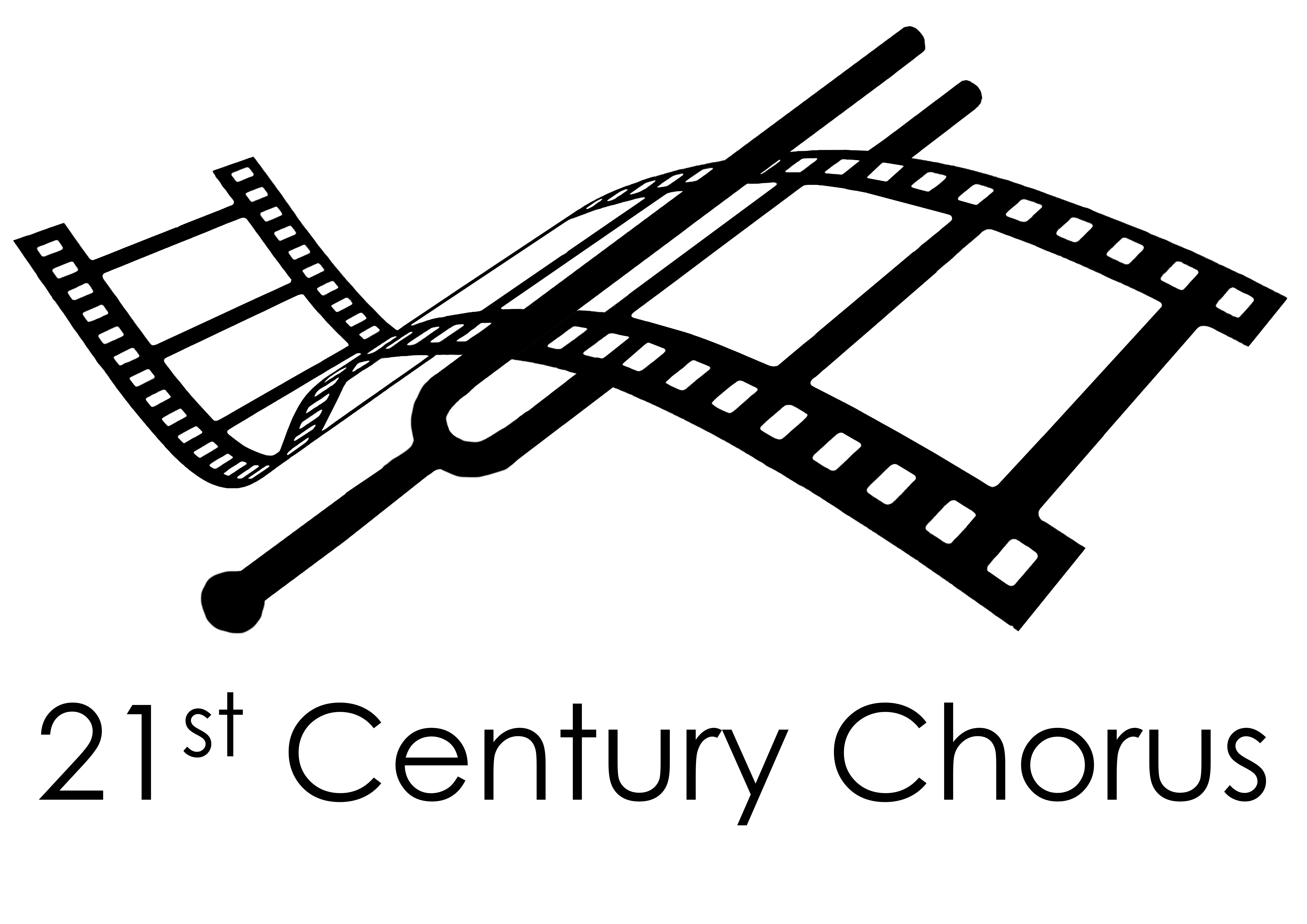 Checkliste für eine BuchungsanfrageDiese Checkliste soll bei einer Buchungsanfrage an den 21st Century Chorus als Hilfe dienen.Wir brauchen folgende Informationen:Art / Zweck des KonzertesName des KonzertesBegleitendes Orchester, falls kein reines ChorkonzertChorgrösseKonzertortKonzertdaten und ZeitenSchlussproben / TuttiprobenAnzahl Stücke / Einblick in Partitur oder Klavierauszug / Dauer des Choreinsatzes / HörbeispieleGewünschtes Konzert-TenueFolgendes sind grundlegende Bedingungen eines Engagements:Abgetrenntes und ruhiges Einsingzimmer am Konzertort und/oder am Ort der Tuttiproben.Abschliessbare GarderobeDepot für WertsachenPlatzierung des Chorlogos, des vollständigen Namens und der Website auf Plakaten, Flyer, Programmheften, Leinwand, in Medienberichten etc. nach Absprache mit dem Vorstand.Absprache mit dem Vorstand bezüglich Texte und Bildmaterial über den Chor in konzertbezogenen VeröffentlichungenTicketkontingent für den 21st Century Chorus in Absprache mit dem VorstandDie Musikkommission und der Vorstand des 21st Century Chorus entscheiden anhand dieser Punkte, ob ein Einsatz des Chores möglich ist und erstellen danach eine Offerte mit den Kosten für einen Choreinsatz.Bitte senden Sie Ihre Anfrage an unseren Präsidenten Thomas Limacher (thomas.limacher@21cc.ch).